Троицкий авиационный технический колледж – филиал федерального государственного образовательногоучреждения высшего образования Московскийгосударственный технический университетгражданской авиации (МГТУ ГА)УТВЕРЖДАЮЗам. директора по УРХомуткова В.А._________«__» ____________ 2022гПОЛОЖЕНИЕО проведении олимпиады по учебной дисциплине «Физика» среди курсантов Троицкого АТК – филиала МГТУ ГАспециальность 25.02.03 «Техническая эксплуатация электрифицированных и пилотажно-навигационных комплексовТроицк, 2022гРазработчик:Стриженюк Я.М – преподаватель АиРЭОПоложение  рассмотренона  заседании  цикловой  комиссии   АиРЭОПротокол  №________от «_____»______________2022г.Председатель   цикловой  комиссии ______________ Стриженюк Я.М. 1. Общие положения1.1. Настоящее Положение определяет цели, статус и задачи предметной олимпиады в колледже (далее - Олимпиады), порядок ее проведения и подведения итогов.1.2. Основными целями и задачами Олимпиады являются:пропаганда и актуализация научных знаний;развитие у обучающихся логического мышления, интересов и мотивов научной и учебной деятельности;создание необходимых условий для выявления и развития способностей и одаренности обучающихся;активизация научно-методической работы по формированию индивидуальных траекторий образования повышенного уровня;ознакомление обучающихся с новейшими достижениями в той или иной области знаний;.повышение качества профессионального образования.2. Участники Олимпиады2.1. Участниками Олимпиады на добровольной основе являются курсанты, успешно осваивающие программу.2.2. Для участия в Олимпиаде преподаватель комплектует команду в количестве не менее 2-х человек по каждой дисциплине или МДК по группам и курсам, максимальное количество участников не ограниченно.2.3. Количество и состав участников Олимпиады определяется преподавателем.3.Порядок организации Олимпиады3.1.Олимпиада организуется предметно-цикловой комиссией на основании графика проведения олимпиад в колледже.3.2.Подготовка и проведение Олимпиады возлагается на преподавателя дисциплины или МДК.3.3.Функции преподавателя-руководителя олимпиады:- определяет время проведения олимпиады-контролирует общий порядок проведения- определяет состав жюри по проверке текстов- выносит на заседание методической комиссии критерии оценок и порядок награждения победителей для обсуждения и утверждения обеспечивает непосредственное руководство и организованное проведение олимпиад в соответствии с Положением совместно с жюри подводит итоги и награждение победителей олимпиад.3.4. Методическая комиссия не менее чем за 3 рабочих дня до проведения Олимпиад рассматривает и утверждает задания к Олимпиаде.4.Порядок проведения олимпиады4.1 . Все участники олимпиады выполняют работу письменно.4.2.Во время проведения олимпиады члены жюри контролируют работу обучающихся.4.3.Протокол проведения Олимпиады подписывается председателем предметно-цикловой комиссии и не менее чем двумя преподавателями- предметниками.4.4.Протокол с выполненными работами учащихся и олимпиадными заданиями передается зам. директора по УР в день проведения Олимпиады.4.5.В протоколе Олимпиады указывается в обязательном порядке:наименование дисциплины или МДК, по которому проводилась Олимпиада;список участников олимпиады с указанием группы и количества набранных баллов;список победителей.4.6.Претензии к процедуре проведения Олимпиады принимаются только в день проведения Олимпиады в форме письменного заявления на имя директора колледжа. Решение по результатам рассмотрения претензий директор колледжа принимает в трехдневный срок, о чем информирует коллектив в соответствующем приказе.5. Виды заданий и критерии оценки:-	28 тестовых заданий, в каждом вопросе 4 варианта ответа, из них которых только один правильный. Каждый вопрос оценивается в 1 балл. Максимальное количество баллов – 28;-	4 задания на установление соответствия, логическая цепочка. Каждое задание оценивается в 2 балла. Максимальное количество баллов - 8;-	3 текстовых задачи разного уровня сложности – от 1 до 3 баллов. Максимальное количество баллов - 5;Максимальная сумма баллов при условии верного выполнения всех заданий – 41.6. Подведение итогов и награждение.6.1. Подведение итогов Олимпиады и определение победителей осуществляется членами жюри. Решение жюри оформляется протоколом, который подписывается председателем жюри и её членами. (Приложение).6.2.В состав жюри входят преподаватели, председатель цикловой комиссии.6.3.Победители Олимпиады определяются по наибольшей сумме баллов полученных за работу.6.4. ПобедителямОлимпиады в личном деле делается соответствующая запись, освобождаются от зачёта или экзамена по дисциплине (на усмотрение преподавателя).6.5. По результатам Олимпиады по каждой дисциплине или МДК присваивается:первое место - не менее 75% правильных ответов ;второе место - 70% правильных ответов;не более двух третьих мест;не присваивается первое и второе место, если участники Олимпиады набрали менее 50% от максимального количества баллов.6.6. Один из членов жюри доводит до сведения предметно-цикловой комиссии результаты и недочеты олимпиады, проводит разбор выполненных заданий.Желаем успехов!Приложение 1Протокол олимпиадыпо дисциплине «Физика»от «__» _________ 2022г среди учащихся специальности «Техническая эксплуатация электрифицированных и пилотажно-навигационных комплексов»Председатель жюри: ___________________________________________Члены жюри:  1. _______________________                          2. _______________________Победители олимпиады: _________________________________________Призёры олимпиады: ____________________________________________Председатель жюри: ____________________(подпись)Члены 1. __________________(подпись)2. __________________(подпись)3. __________________(подпись)ЗАДАНИЯ ДЛЯ ПРОВЕДЕНИЯ ОЛИМПИАДЫ ПО ФИЗИКЕдля курсантов «ТАТК ГА»ВАРИАНТ 1Задания с выбором одного верного ответаИнструкция по выполнению. Вам предлагаются 28 вопросов и к ним варианты ответов. Внимательно читайте вопрос, выберите один верный вариант ответа. К каждому номеру вопроса запишите букву ответа.Каждый вопрос оценивается в 1 балл. Максимальное количество баллов – 28.Где больше воды?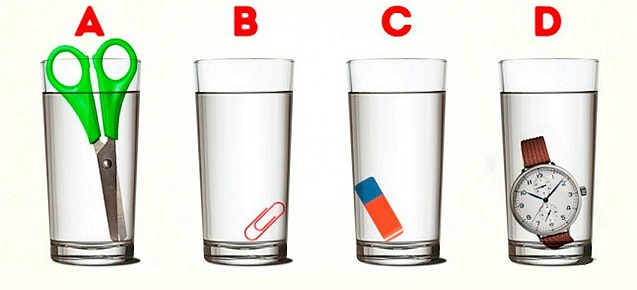 Вода может испаряться только при кипениитолько при нагреваниипри любой температуре, если пар в воздухе над поверхностью воды является ненасыщеннымпри любой температуре, если пар в воздухе над поверхностью воды является насыщеннымСила Ампера –этоСила, действующая на тело, погруженное в жидкостьСила, действующая со стороны магнитного поля на движущийся зарядСила, действующая со стороны магнитного поля   на проводник с токомСила, разделяющая  заряды внутри источника токаОбозначение конденсатора  на электрических схемах                       в)                 с)               d)Какой металлический провод применяется для изготовления нити  лампы  накаливания?а)медный     в) нихромовый      с) стальной      d)вольфрамовыйДля обнаружения магнитного поля применяетсяа)Электроскоп    в) Вольтметр   с) Радиометр     d)Магнитная стрелкаКакое явление лежит в основе  работы  генератора переменного токаа)дифракции         в)дисперсии     с) электромагнитной индукции d) конвекцииРадиоактивность – этоПрименение радио для громкой связиМетод регистрации световой энергииОбнаружение объектов с помощью радиоволнСамопроизвольное испускание невидимых лучей ядрами некоторых атомов     Как называется световая частицаФотоэффектФотонПозитронα – частицы На рисунке даны графики зависимости скорости движения четырех автомобилей от времени. Какой из автомобилей – 1,2,3 или 4 – прошел наименьший путь за первые 15 секунд движения.-  1-  2-  3-  411. Нейтральная капля разделилась так, что первая обладает зарядом –2q. Каким зарядом обладает вторая?           а) 0;       в) 2 q;        с) + q;       d) 0,5 q12. Как изменится по модулю напряженность электрического поля точечного заряда при увеличении расстояния от заряда в 3 раза?Уменьшится в 3 раза     с)Увеличится в 3разаУвеличится в 9 раз          d)Уменьшится в 9 раз13. Как изменится сила кулоновского взаимодействия двух точечных неподвижных зарядов, если заряд каждого уменьшиться в 2 раза.              а)Увеличится в 2 раза;        с)Уменьшится в 2 раза;              в)Увеличится в 4 раза;       d)Уменьшится в 4 раза.14. Какими заряженными частицами создается ток в металлах?          а)Только электронами;          с) Только ионами         в) Электронами и ионами;      d)Электронами  и        дырками15. Частота колебания звука воспринимаемого человеком равна:            а)20 – 20000 Гц;            в) 0-20000Гц      с)2-2000Гц     d)0-100000Гц16. Скорость света при переходе из воды в воздух:            а)Уменьшается в 1,33 раза;          с) Не изменится             в)Увеличивается в 1,33 раза;       d)Уменьшается  в 100 раз17. Причиной радужной окраски мыльных пузырей является:Отражение света от тонких пленок;Преломление света в тонких пленках;Интерференция света в тонких пленках;Дисперсия света. Какой  изопроцесс  показан на графике Изобарное нагреваниеИзохорное нагреваниеИзобарное охлаждениеИзохорное охлаждениеКакое излучение обладает меньшей  проникающей способностью?β-лучи   2) γ-лучи  3)  α- лучи  d)рентгеновские лучи В составе ядра атома азота входят13 нейтронов  и  7 протонов13 нейтронов и 6 протонов7протонов и 6 нейтронов13 протонов и 7 нейтронов Какая частица Х образуется в реакции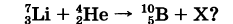 а) электрон     в) нейтрон      с) α-частица        d) протон На рисунке показана часть шкалы комнатного термометра. Определите абсолютную температуру воздуха в комнате.21 °С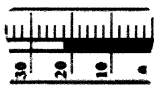 22 °С275 К295 К На рисунке в заданном масштабе показаны силы, действующие на материальную точку. Модуль равнодействующей этих сил равен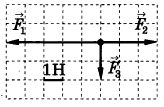 4Н2√2Н3Н√6НТепловая машина, работающая по циклу Карно, имеет К.П.Д. 50%. Какое количество теплоты получает рабочее тело от нагревателя, если холодильнику за 1с отдает 400Дж.а)400Дж      в) 1000Дж       с)800Дж         d)200ДжКастрюлю с горячей водой вынесли   на балкон. На рисунке изображен график изменения  температуры воды с течением времени. Какова температура воздуха на балконе?а)800С;    в)750С;  с)400С;   d)200С На рисунке приведены осциллограммы напряжений на двух различных элементах электрической цепи переменного тока.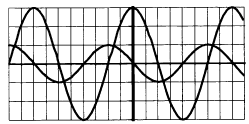 Колебания этих напряжений имеютодинаковые периоды, но различные амплитудыразличные периоды, но одинаковые амплитудыразличные периоды и различные амплитудыодинаковые периоды и одинаковые амплитуды Сопротивление каждого резистора 4 Ом. Тогда  общее сопротивление электрической цепи, указанной на рисунке равно12 Ом4/3 Ом6 Ом¾ Ом Чему равна сила тока в цепи, если резистор с  сопротивлением 2 Ом  соединен  к  источнику тока с  э.д.с.  6 В. и  внутренним сопротивлением 1Ома)2А          в) 0А      с) 3А       d) 0,5 А2. Задания на определение соответствияИнструкция по выполнению. В каждом задании необходимо установить зависимость между физическими величинами в соответствующие столбики таблицы. В ответе записать порядок цифр правильно установленного соответствия.Каждое задание оценивается в 2 балла. Максимальная сумма баллов -8 При проведении эксперимента ученик исследовал зависимость модуля силы упругости пружины от длины пружины, которая выражается формулой: 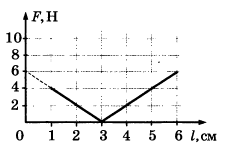 F(l) = k l – l0, где l0 – длина пружины в недеформированном состоянии, к – коэффициент упругости пружины. График полученной зависимости приведён на рисунке. Что происходит при этом с длиной пружины, силой упругости? Для каждой величины определите соответствующий характер изменения:  1) увеличивается  2) уменьшается  3) не изменяетсяОтвет:  На рисунке изображён результат экспериментального исследования зависимости силы тока от напряжения на лампе накаливания. Две такие лампы соединили последовательно и подключили к аккумулятору напряжением 12 В. 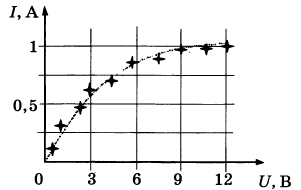 Для каждой величины определите соответствующий характер её изменения:  1) увеличивается  2) уменьшается  3) не изменяетсяЗапишите в таблицу выбранные цифры для каждой физической величины. Цифры в ответе могут повторяться.           Ответ: Математический маятник с периодом колебаний Т отклонили на небольшой угол от положения равновесия и отпустили с начальной скоростью, равной нулю (см. рисунок). Как будут меняться период колебаний маятника, скорость, кинетическая и потенциальная энергия при прохождении положения равновесия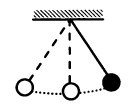 Для каждой величины определите соответствующий характер её изменения:  1) увеличивается  2) уменьшается  3) не изменяется  Запишите в таблицу выбранные цифры для каждой физической величины. Цифры в ответе могут повторяться.         Ответ: 32. В результате перехода с одной круговой орбиты на другую центростремительное ускорение спутника Земли увеличилось. Как изменился в результате этого перехода радиус орбиты спутника, скорость его движения по орбите и период обращения вокруг Земли? Для каждой величины подберите соответствующий характер изменения: 1) увеличилась 2) уменьшилась 3)не изменилась. Запишите в таблицу выбранные цифры для каждой физической величины. Цифры могут повторятся.Ответ:3. Решение задачИнструкция по выполнению. Вам предлагается решить 3 задачи разного уровня сложности. Необходимо внимательно ознакомиться с условием задачи, оформить дано, применить законы физики, произвести вычисления, записать полученный ответ и выбрать букву из предложенных вариантов ответа. Каждая задача оценивается от 1 -  до 3 баллов. Максимальное количество баллов – 533. Составить уравнение по первому закону Кирхгофа для эл.схемы (1 балл)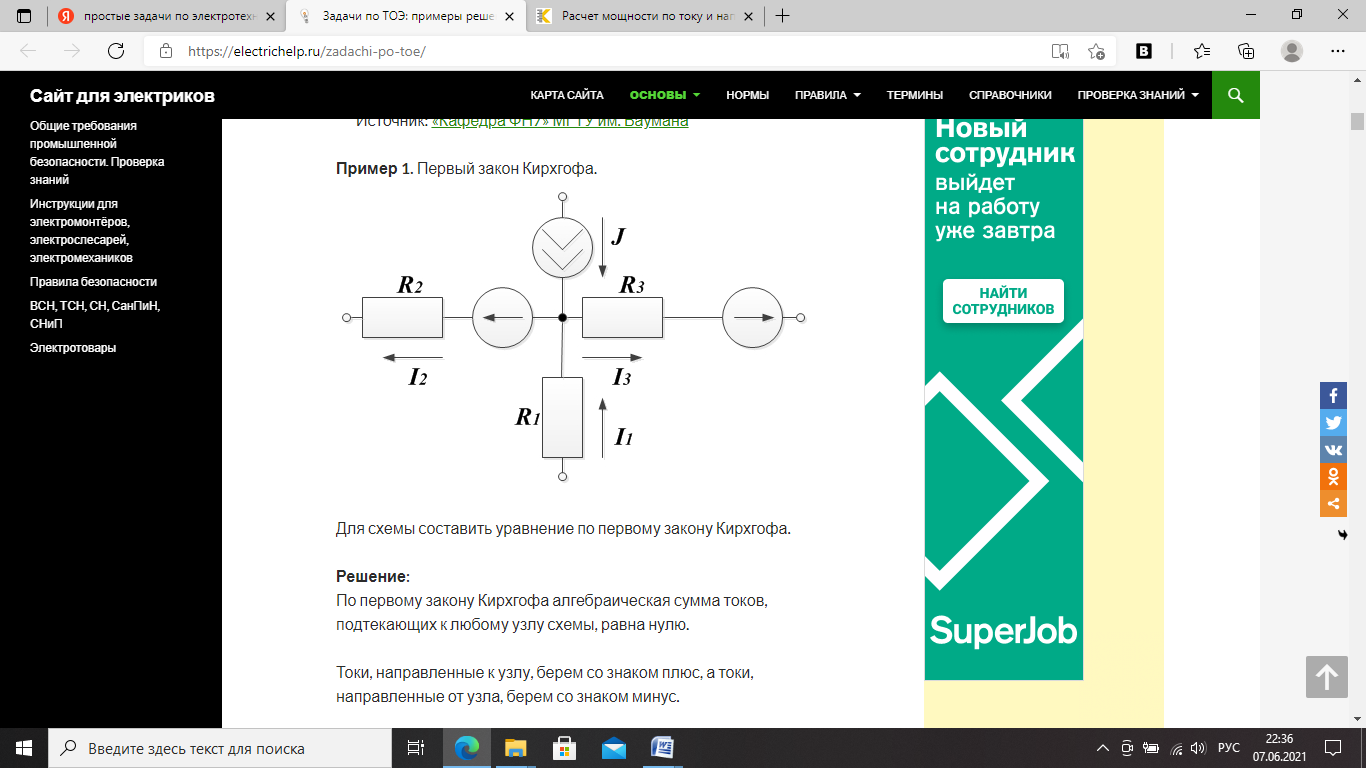 34. В электрическую сеть напряжением 220В включено 16 одинаковых электрических ламп мощностью по 100Вт каждая. Определить необходимое сечение медного провода, соединяющего эти электрические лампочки. \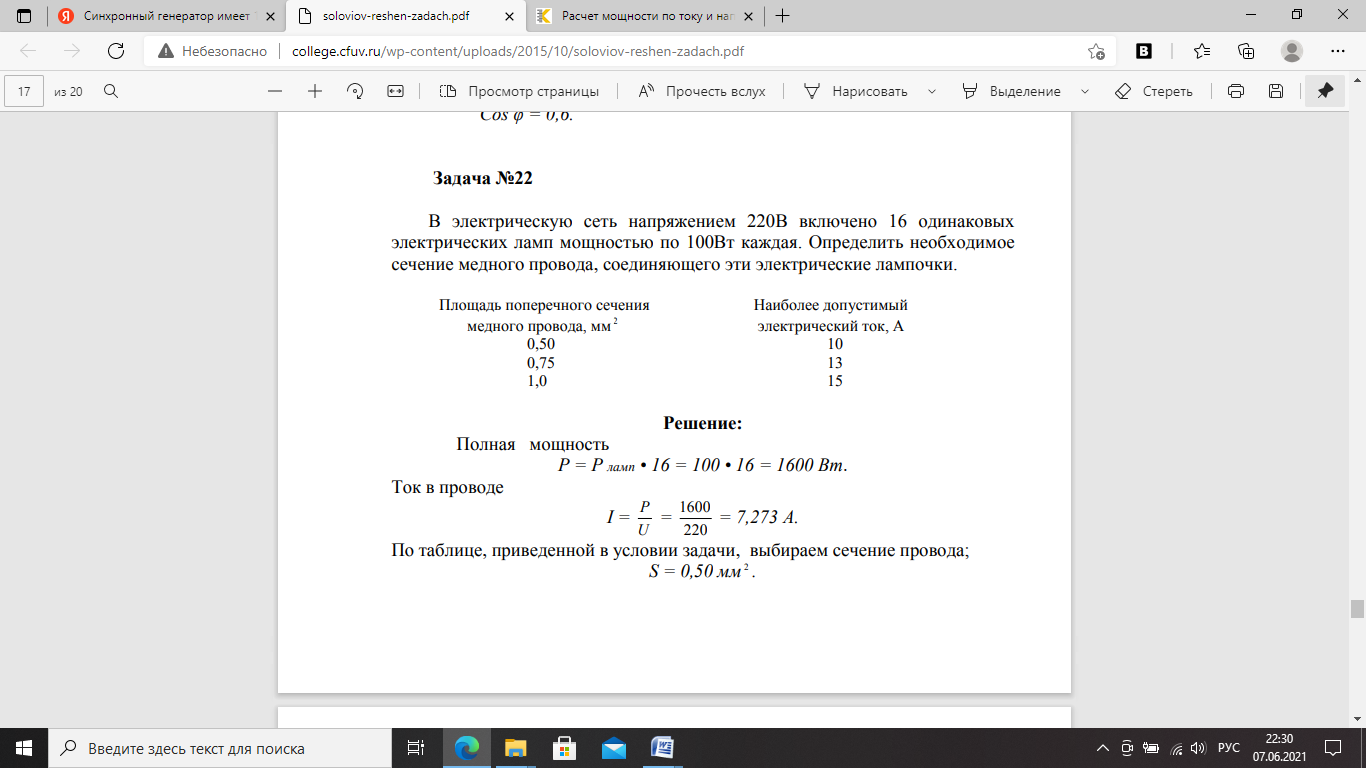 35. Определить общее сопротивление электрической цепи, напряжение и мощность каждого проводника на рис.1 при R1 = 10Ом, R2 = 25Ом, R3 = 15Ом и  R4 = 14Ом. Напряжение источника напряжения U = 16В. Внутренним сопротивлением источника пренебречь. (3 балла)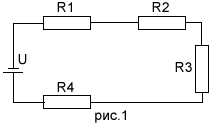 ОТВЕТЫ 1 ВАРИАНТА33.    (1 БАЛЛ)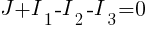 34. Полная мощность Р = P л*16 = 100* 16 = 1600 Вт. Ток в проводе I = U P = 220 1600 = 7,273 А. По таблице, приведенной в условии задачи, выбираем сечение провода; S = 0,50 мм 2 (2 БАЛЛА)35. R = R1 + R2 + R3 + R4. Получим R = 10 + 25 +15 +14 = 64 Ома;I = U:R. Имеем: I = 16:64 = 0,25 Ампер;U1 = I*R1, U2 = I*R2, U3 = I*R3, U4 = I*R4.U1 = 0,25*10 = 2,5B; U2 = 0,25*25 = 6,25B; U3 = 0,25*15 = 3,75B; U4 = 0,25*14 = 3,5B.Р1 = U1*I = 2,5*0,25 = 0,625Вт; Р2 = U2*I = 6,25*0,25 = 1,5625Вт; Р3 = U3*I =3,75*0,25 = 0,9375Вт; Р4 = U4*I = 3,5*0,25 =0.875Вт.(3 БАЛЛА)ВАРИАНТ 21. Задания с выбором одного верного ответаИнструкция по выполнению. Вам предлагаются 28 вопросов и к ним варианты ответов. Внимательно читайте вопрос, выберите один верный вариант ответа. К каждому номеру вопроса запишите букву ответа.Каждый вопрос оценивается в 1 балл. Максимальное количество баллов – 28.1. Какие две физические величины, названные ниже, являются скалярными?а. путь и перемещениеб. масса и силав. скорость и ускорениег. путь и масса2. Если обозначить l – путь, s – перемещение тела за время t, ∆ l и ∆s – путь и перемещение тела за сколь угодно малый интервал времени ∆ t, то какой формулой определяется мгновенная скорость тела?а. l/tб. s/tв. ∆s/∆tг. ∆l/∆t3. Трамвайный вагон движется на повороте по закруглению радиусом 40м. Рассчитайте скорость трамвая, если центростремительное ускорение равно 0,4м/с2а.3м/сб. 2м/св. 1м/сг. 4м/с4. Тело массой 2кг движется со скоростью 2м/с и ускорением 3м/с. Каков модуль равнодействующих сил, действующих на тело?а. 4б. 6в. 10г. 25. На брусок массой m=200г действуют две силы: сила F1=1Н, направленная на юг, и сила F2=1,5Н, направленная на север. С каким ускорением движется брусок?а. 1,5 м/с2б. 2 м/с2в.2,5 м/с2г. 3 м/с26. Пружину жёсткостью 200Н/м разрезали на две равные части. Какова жёсткость каждой пружина?а. 100Н/мб. 200Н/мв. 300Н/мг. 400Н/м7. При выстреле из автомата вылетает пуля массой m со скоростью. Какую по модулю скорость приобретает автомат, если его масса в 500 раз больше массы пули?а. vб. 500vв.v/500г.08. Тело массой 2кг движется со скоростью 3м/с. Какова кинетическая энергия тела?а. 3Джб. 6Джв. 9Джг. 18Дж9. Какое выражение описывает концентрацию идеального газа?а. mkTб. m\Vв. N\Vг. pm\kT10. Плотность воздуха при нормальных условиях приблизительно равна (в единицах СИ):а. 0,012б. 1,3в. 12,4г. 0,1211. Показания обоих термометров в психрометре одинаковы. Чему равна относительная влажность воздуха в помещении?а. 0%б. 50%в. 80%г. 100%12. Давление водяного пара в воздухе при температуре 150С равно 1,23кПа. Какова относительная влажность воздуха, если давление насыщенного пара при этой температуре равна 1,71кПа?а. 50%б. 60%в. 72%г. 80%13. При давлении Р объём газа увеличился на ∆V. Какая физическая величина равна произведению Р∆V в этом случае?а. Работа, совершённая газомб. Работа, совершённая над газом внешними силамив. Количество теплоты, полученное газомг. Количество теплоты, отданное газом14. Чему равны показания термометра по термодинамической шкале при температуре таяния льда?а. 373Кб. 273Кв. 173Кг. 73К15. Характеристикой электростатического поля является:а. Магнитная индукцияб. Напряжённость магнитного поляв. Напряжённость электрического поляг. Сила тока16. Какая формула определяет суммарную ёмкость двух последовательно соединённых конденсаторов?а. С=(С1+С2)/2б. С=С1+С2в. 1/С=1/С1+1/С2г. С=2(С1+С2)17. Какая из перечисленных ниже формул выражает зависимость электрического сопротивления металлического провода от его длины lи площади поперечного сечения S?а. б. в. г. 18. Как изменится сопротивление проводника, если его разрезать на две равные части и соединить эти части параллельно?а. Не изменитсяб. Уменьшиться в 2 разав. Увеличится в 2 разаг. Уменьшиться в 4 раза19. Элемент замыкают проволокой один раз с сопротивлением R1=4 Ом, другой – с сопротивлением R1=9 Ом. В обоих случаях количество тепла, выделяющегося в проволоках за одно и тоже время, оказывается одинаковым. Найдите внутреннее сопротивление элемента?а. 2 Омб. 3 Омв. 5 Омг. 6 Ом20. Укажите, каким прибором измеряют  влажность воздуха?а. термометром;б. психрометром;в. барометром;г. тахометр21. . Сопротивление  проводника зависит  от:а. силы тока;б. напряжения;в. температуры.г. длины проводника и его толщины22.  Обозначение диода  на электрических схемаха                             б                     в                  г23. Укажите верную формулу закона Ома для участка цепи?а. I=U/Rб. I=Q/tв. I=R/Uг. I=W/l24. Какой из параметров сильнее влияет на индуктивность катушки?а. Длина провода.б. Площадь сечения провода.в. Количество витков в катушкег. Количество токопроводящих жил в проводе.25. Что из перечисленного не является основной характеристикой эл.тока?а. напряженностьб. потенциалв. зарядг. напряжение26. Как называется элемент эл.цепи, предназначенный для использования его ёмкости?а. конденсатор б. резисторв. трансформаторг. потенциометр27. Какой учёный открыл явление электромагнитной индукции?а. Ленцб. .Кирхгофв. Фарадейг. Ломоносов28. Как называется ток, изменяющийся с течением времени?а. постояннымб. синусоидальнымв. периодическимг. переменным2. Задания на определение соответствияИнструкция по выполнению. В каждом задании необходимо установить зависимость между физическими величинами в соответствующие столбики таблицы. В ответе записать порядок цифр правильно установленного соответствия.Каждое задание оценивается в 2 балла. Максимальная сумма баллов -829. Соотнесите наименования физических величин с единицами их  измерения:А. Сила тока;                1) ОмБ.Сопротивление;         2)  А            Ответ:В. Напряжение;             3) ВтГ. Мощность                  4) Дж                                   5)   В30. Установите соответствие между научными открытиями и именами ученых, которым  эти открытия  принадлежат:Физические открытия                                         имена ученыхА) закон упругой деформации                           1)  Б.ПаскальБ) закон всемирного тяготения                       2)  Р. ГукВ) открытия закона о передаче                       3)  И. Ньютондавления жидкостями и газами.                      4) АрхимедОтвет:31. В первом столбце предложены тепловые двигатели, а во втором – их изобретатели. Установите соответствие между ними.А). Паровая турбина                                        1) Герон Александрийский.Б). ДВС самовоспламенения топлива             2) Джеймс Уатт.от разогретого при сжатии воздуха            3) Майкл Фарадей.В). Паровая машина                                         4) Рудольф Дизель                                                                            5) АрхимедОтвет:32. Установите соответствие между определением физической величины и формулой её определенияА). Заряд, протекающий по времени                                          1) J=q/tпроводнику за единицу времени                                                  2) U=A/q.Б). Работа тока по перемещению единичного заряда             3) R=ρl/SВ) Способность проводника сопротивляться                          4) R=U/Jпрохождению электрического тока                                   5) Q=I22RtГ) Физический закон, дающий количественную оценку теплового действия электрического тока 3. Решение задачИнструкция по выполнению. Вам предлагается решить 3 задачи разного уровня сложности. Необходимо внимательно ознакомиться с условием задачи, оформить дано, применить законы физики, произвести вычисления, записать полученный ответ и выбрать букву из предложенных вариантов ответа. Каждая задача оценивается от 1 -  до 3 баллов. Максимальное количество баллов – 533. Составить уравнение по первому закону Кирхгофа для эл.схемы для узлов А, B и С (1 балл)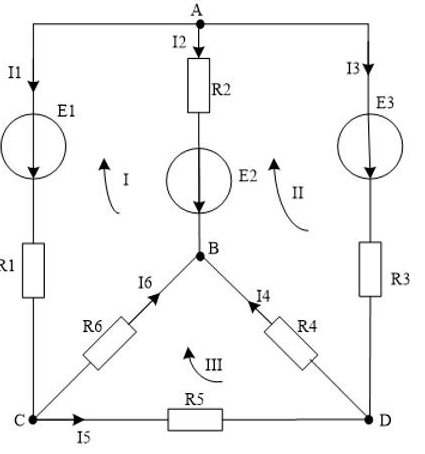 34. Электроплитка на 220В имеет сопротивление 80 Ом. Определить количество электроэнергии, потребляемой плиткой в течении 50мин? (2 балла)35. Определить количество электрической энергии, вырабатываемой генератором на протяжении месяца, работающим с полной нагрузкой 20 час. в сутки, если мощность его 50 кВт  (3 балла)Ответы 2 ВАРИАНТА33.   (1 БАЛЛ)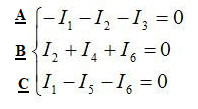 34. найдем силу тока I=U/RI=220/80=2,75А2)с помощью закона джоуля-ленца Q=I22RtQ=22*80*3000(30мин это 3000с)=960000 =960кДж(2 БАЛЛА)35. 50квт*20*30=30000квт*ч в месяц( 3 БАЛЛА)№ п/пФИО участникагруппа, курс,Сумма набранных балловМесто123456Сила упругости пружиныДлина пружиныКоэффициент упругости пружиныСила токаНапряжениеПотребляемая мощностьПериод колебанийСкорость движенияКинетическая энергияПотенциальная энергияРадиус орбитыСкорость движения по  орбитеПериод обращения вокруг Земли№ п/пОтветбаллы1в12с13с14в15d16d17с18d19в110d111в112d113d114а115а116в117с118в119d120с121в122с123в124с125d126а127в128а12911323023123131122322122     А       Б      В     Г     А       Б      В     А       Б      В      А       Б      В     Г№ п/пОтветбаллы1г12в13в14г15в16г17в18в19в110б111а112в113а114б115в116в117в118г119г120б121г122в123а124в125в126а127в128г129215323023123114223212352